Address of the SenderEmail Address of the SenderDateName of ReceiverAddress of the ReceiverSubject: Thank You for the ReferralDear ______ (Name of the Recipient)Thank you very much for notifying and referring me for the post of HR Manager at the _____ Company (Write the name of the company). I am grateful to you for taking out time from your hectic schedule and referring my profile to the hiring team.Thank you for trusting me and keeping confidence in me. It’s because of your referral that today I have received an offer letter from the _____ Company. I am extremely thankful for your help.Kindly let me know if I can be of any help to you. I would like to return the favor by helping you. Once again, thank you so much.Sincerely,(Signature)Sender’s Full Name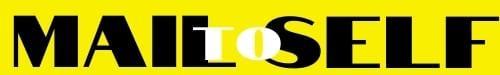 